Rough Estimate of Gas-handling Components Required: Short listCompressor: Contacted KNF 30 Sept. ‘12      FORMERLY:  GAST MAA Diaphragm, Two-Stage	($386.90 for 1)Mass Flow Controller: MKS πMFC  PFC-50 or PFC-60	Quote Requested	(Option2 price: $6672 for 3)Purifier/Filter: Systems Specialties Gaskleen II Purifier	($3320 for 2) Pump: Edwards XDS10  	($6,257 for 1)Mixing Baffle: McMaster-Carr 12 blade Inline Pipe Mixer 	($350-$880 for 1)Molecular Sieve: Scientific Instrument Services MT-752K Adsorption Trap	($325 for 1)Cold-Trap:  NSCL can build one, according to J.Yurkon, but I haven’t contacted Jay Pline      FORMERLY: Scientific Instrument Services LN2 Cold-Trap	($1060 for 2)Regulators: : McMaster-Carr Gas Pressure Control Regulator CGA 7897A16&17	($1325.80 for 5)Pressure Transducers: MKS 622B 13TDE Baratron	($2208 for 2)Differential Pressure Transducers: MKS 226A(21MGAGAFB1T1)	($1376 for 2)Automated Valves: Swagelok IGC-II Pneumatic-Actuated Low-Pressure Valve        FORMERLY  Kurt J. Lesker Bellows Sealed Angle Valve (SA0100EVQF)	($2180 for 5)Manual Valves: Swagelok IGC-II Toggle-actuated Low-Pressure Valve        FORMERLY  Kurt J. Lesker Bellows Sealed Angle Valve (SA0100MVQF)	($3360 for 12)Storage Tank: McMaster-Carr High Pressure Inert Service HP80 (7822A14)	($303.63 for 1)Gas Analyzer:   MKS Cirrus 2 continuous gas analyzer	($44K for 1)       Or Extrel MAX300 LG Gas Analyzer	($66K for 1)Heat Exchanger: Necessary? If so, Exergy Sanitary 17 Series	($1800 for 1)Ballast Tank:  McMaster-Carr ASME-Code Horizontal Pressure Tank 9426K14	($1148.45 for 1)Total Price, minus gas analyzer & minus connecting components:			 $31,917…with gas analyzer:									$76-98,000Rough Estimate of Gas-Handling Components Required: Full List of OptionsCompressor	Option1: Cal Supply Company Low Pressure Oil Free Rotary Claw CompressorOperates at 0-30psiDry-runningRequested more information (March 13) as it’s not clear this compressor can be used with recirculating gasResponse: What we want is too small.  Directed me to GASTOption2: Fluitron Inc Unsure of modelDry-runningLeakage (using metal seals): 1e-9 scc/s = 4e-9 standard liters per hourRequested more information (March 13) as only general qualities of their compressor models are quotedResponse: 1 stage unit can take 0.2 atm (160 torr) input at 0PSIG output for $14,000;  2-stage unit can take 0.1 atm input at 0PSIG output for $28,000.  No model # quotedCost: Ana’s spreadsheet (no model quoted) says $15,300 (including metal seals)Option3: GAST (gastmfg.com)Need to contact these guys to see what they think is best.  First need to find out a likely pressure drop across other components.Requested manual on their line of compressors:http://www.gastmfg.com/catalogs/rotaryvane_catalog.pdfhttp://www.gastmfg.com/catalogs/diaphragm_catalog.pdfClosest to meeting our needs: (Unsure about DAA & 15D(DC)Two-Stage MAA Diaphragm:3.5bar max press, 48mbar min pres, max flow 2.4m3/hr; Noise: 69-83dB   (85dB for 8hrs a day is max allowed w/out ear plugs)$386.90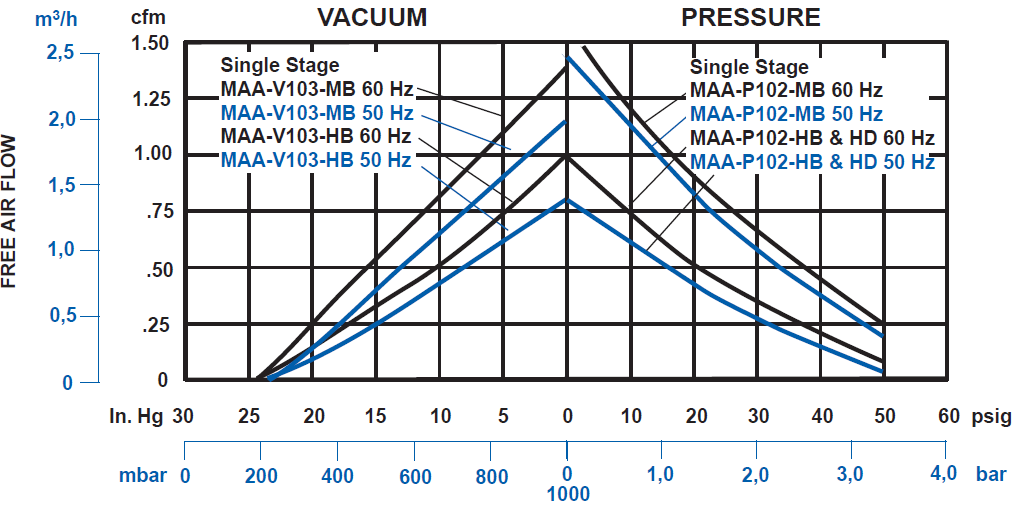 DOA Diaphragm?  ….didn’t show-up on search by specifications we require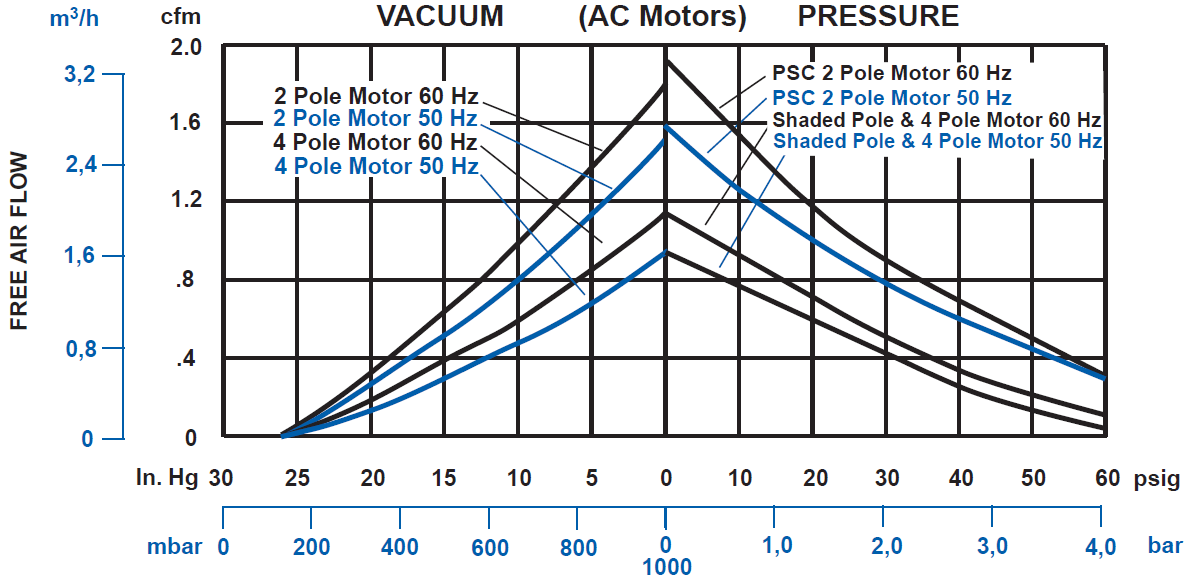 Mass Flow Controllers	Option1: MKS Type 1479A Metal-SealedAnalog controlFull scale range anywhere from 10sccm to 20slmAccuracy:±1% Full ScaleRepeatability ±0.2% Full ScaleLeak Rate: <1e-10 scc/sec = 4e-10 standard liters per hourCalibrated for a SPECIFIC GAS“Normal Operation Pressure Differential: 10-40psig” ?? (Contacted MKS about this)Two year warrantyCost:  The Kurt J. Lesker catalog quotes the price at $1,594 + $300 for surface mount seal + $330 for the electrical connector (RS 485) $2224 eachOption2: MKS πMFC Model PFC-50 or PFC-6050: “Multi-Range”60: “Pressure Insensitive”Digital or Analog ControlCalibrated for a specific gas, but the current gas being used can be programmed inOtherwise, specifications same as for 1479AContacted MKS (March 13) for comparison between above 3 devices & cost estimateReminder sent april 8th.  Received reply that they’d “get back to me” on Mar 13Purifiers	Option1: Matheson Tri-Gas PUR-Gas Cartridge Purifier SystemMax Flow rate is 3 liters per minute, so perhaps not compatible with our systemClean gases to 99.9999% purityCartridge installed on a base-plate so as to be replaceable (without tools)Check-valve closes upon cartridge replacement1,2,or 3 cartridge base plates availableCan either get Moisture, Oxygen, Hydrocarbon, a combination of the two, or all threeColor indicator for purity for Moisture & Oxygen purifiersSeems to assume inert carrier gas.  Not sure if this is for example, or the only kind of gases they recommend using this purifier system withSee pgs. 333-336 Matheson Tri-Gas manualOption2: Matheson Tri-Gas PUR-Gas In-Line Purifier SystemMax flow rate is 25 liters per minuteClean gases to 99.9999% purityCan either get Moisture, Oxygen, Hydrocarbon, a combination of the two, or all threeH2O capacity of 6grams, O2 capacity of 1000grams, & Hydrocarbon capacity of 12 gramsEstimated life-span: >2 yearsHigher capacity for single in-line purifiersSeems to assume He carrier gas.  Not sure if this is for example or really the only gas they recommend using this purifier system withProper orientation is VerticalSee pgs. 337-339 Matheson Tri-Gas manualOption3: Entegris Inert Gas PurifierMeant for: N2, He, Ne, Kr, Ar, Xe, Halocarbons, Light HydrocarbonsPurity: <100ppb H2, CO, CO2; <100ppt H2O O2Assumes <10ppm concentration of contaminants; <1ppm moistureLeakage: 1e-9 scc/sec = 4e-9 slmMust operate above 1atm, but perhaps this is ok, as we could purposely have a pressure-drop across the mass flow controller & the mixing baffle will have some pressure drop~1year estimated lifetime at nominal flow rateSeveral models available for various flow ranges; pressure drops vary for each70KF: 3slm max, 1slm nominal; with 0.7psid pressure drop100KF: 20slm max, 2slm nominal; with 4psid pressure drop300KF: 50slm max, 7slm nominal; with 5psid pressure dropThis would be my choice. Quote requested 8 April ‘12Option4: NuPure UltraPure PF Series Point-of-Use UHP Gas Purifier Model 600PFMax Flow (at 150psig): 30slmLiftetime: 1 year at nominal flow of 6slmLeak Rate: <2e-9 scc/s = 8e-9 slm for HeFittings: ¼”” VCRUsed for flow gases: Ar, Ar/CH4, He, CH4, Ne, CF4, Xe, Kr, SF6,N2To remove impurities: H2O, O2, CO to <10ppbFilters contaminants above size: 0.004micronRequested (Mar 14) quote & pressure-drop informationOption 5: Systems Specialties Gaskleen II PurifierInert Gases: GLP2INPVMM4; Flammable: GLP2SIPVMM4Removes H2O,O2,CO2,CO to <1ppb1x109 retention of particles >0.003μm up to 5slpm$1660 each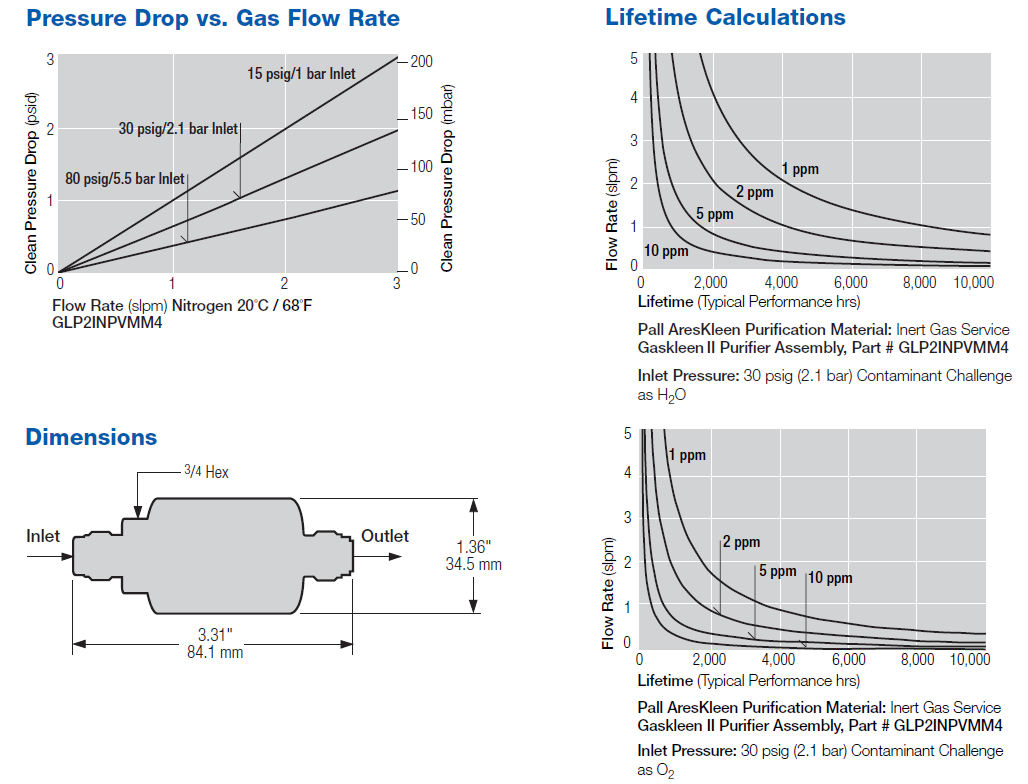 Filters	Option1: Matheson Tri-Gas Model 6164-T 316 Stainless Steel High Purity Depth FilterMicroporous fiberglass used for filtering100% filtration efficiency at 0.2 micron levelSwagelok tube fittings (VCR, VCO fittings also available (6164-V)Various diameters available (1/8”, ¼”, 3/8”, ½”)Not sure if this will work at our pressures & pressure drop. Option2: Matheson Tri-Gas Model 6190 0.01 Micron Membrane Gas FilterTeflon media used for filtering100% efficiency at 0.01 micronSwagelok tube fittings (VCR MxM fitting also available)Not sue if this works at our pressures & pressure dropOption3: See Purifier Option 4Option 4: See Purifier Option 5Mixing Baffle (a.k.a. Static Mixer)	Option1: KoFlo Stainless steel static mixer$1,071 for six-blade stainless steel mixer w/ 0.37” ID, 4” length…overkillOption2: McMaster-Carr Inline Pipe MixersStainless steelCome with 6 or 12 blades in diameters from ½” to 2” diametersCost: $240-580 for 6-blade, $350-880 for 12-bladePrice is pipe-diameter dependentMore blades required for lower viscosity, but perhaps our fluid is too low of viscosity for this type of mixer to be effectiveVacuum PumpsOption1: Edwards XDS10 Does an excellent job thus far.  I see no reason not to get another one, unless the cost ($6,257 on website) is prohibitively highSince shield gas (N2) won’t be recirculated, perhaps a dry pump in unnecessary.  Though I would recommend one so that there are not back-streaming concerns.Molecular SieveOption 1: Scientific Instrument Services Model & Price dependent on Pipe-diameterMT-752K:Traps hydrocarbons & H2ONEED TO MAKE SURE CO2 is purified!NW16-NW16 flange5cfm maximum flow$295 for the trap + $30 for replacement zeolite chargeBakeableCold TrapOption 1: Scientific Instrument Services LN2 Cold TrapNW25 flangesNEED TO MAKE SURE CO2 is trapped….though it should be at this temperature4” diameter, 11.5” height$530.  We need two: $1060Differential Pressure TransducersOption 1: MKS 226A Differential Capacitance ManometerAvailable for several Full Scale Ranges: 0.2-1000 TorrResolution: 0.01% of Full ScaleAccuracy: 0.5% of Full –sacleMaximum Overpressure: 120% of Full ScaleMaximum Line Pressure: 40psigFitting & Full-scale range depend on model #, prices vary between $605-688I think we’d like the 20mbar version with bi-directional calibrationNW16-KF flange fittingTerminal adaptor block electrical connection$688 - Wee need two: $1376Pressure TransducersOption 1: MKS Type 622B BaratronMore or less equivalent to the 622A we already have (622A no longer made)Full Scale Ranges between 1 and 1000 TorrAccuracy 0.25% of reading for 1-1000 Torr (Model: 622B13TDE)0.15% for 10-1000 Torr optional upon requestSeemingly unnecessary as our 622A does the job just fineNW16KF flange622B13TDE price: $1104.  Counting the ballast tank, we need 2: $2208  (though maybe we don’t need something so accurate for the ballast tank)Automated ValvesOption 1: Kurt J. Lesker Company Bellows Sealed Angle ValvesStainless SteelHigh ConductanceGood to 10-9 torr; Leak less than 2e-9 scc/sec24V DCKF16 or KF25 sizeAssuming KF25: $436, Part number SA0100EVQFWe need 4: $1744Option 2: McMaster-Carr Sure-Seal Stainless Steel Solenoid ValvesNOT SURE WHAT VACUUM THEY’RE GOOD TOUsed for inert gasesFor “low flow”Buna-N sealConnection type: NPT femalePipe Size: 1/8” or ¼”; 1-5/8” x 2-7/8”120V AC or 24V DCPrice: $82.36-90.27 depending on detailsMax PSI: 10-450 depending on detailsAssuming we’ll use ¼ 24VDC 10PSI max: Product # 4639K163: $84.05We need 4: $336.20Option 3: Swagelok Pneumatic-Actuated Low-Pressure valve with VCR fitting (free-floating)For normally open, add –O to product # or –C for normally closedAll options have ¼” fitting:Female VCR: 6LVV-DPFR4-Male VCR rotatable: 6LVV-DPMR4-Male VCR integral: 6LVV-DPVR4-Option 4: Swagelok IGC-II surface mount Pneumatic-actuated low-pressure valveFor normally open, add –O to product # or –C for normally closed1/8”-27 NPT inlet2-port normally opened: 6LVV-MSM-DP-2-P-O3-port normally opened: 6LVV-MSM-DP-3-P-OADD Indicator Switch:24” wire with in-line clipAdd M to product # for normally open, M-2 for normally closedManual ValvesOption 1: Kurt J. Lesker Company Bellows Sealed Angle ValveStainless steelHigh conductanceGood to 10e-9 torr; Leak less than 2e-9scc/secKF10 up to KF50 sizeAssuming KF25: $280, Part number SA0100MVQF:   We need 13: $3640Option 2: Swagelok IGC-II surface-mount toggle-actuated low-pressure valve2-port: 6LVV-MSM-DPT-2-P3-port: 6LVV-MSM-DPT-3-PRegulatorsOption 1: McMaster-Carr Gas Pressure Control Regulator CGA 580:0-100 & CGA320:0-125580: 0-100: Product Number 7897A16“Standard Duty”: steel & brass w/ two 2” diameter gauges & neoprene diaphragmTwo-Stage: Ensures a constant, steady delivery pressure, despite inlet fluctuation (One-stage is a little more than half the price)5/8”-18 right hand femaleFor Argon, Helium, Nitrogen$265.16 each.  We need two --$530.30320: 0-125: Product Number 7897A17Same as above, but for Carbon Dioxide$265.16 each.  We need two  $530.30For all 4 required: $1060.60  ….5th required for storage tank?: $1325.80Storage TankOption 1: McMaster-Carr High Pressure Inert Service HP80 (Product No. 7822A14)2,265 liter capacity (at stp)Used for Argon, Argon/CO2 blends, nitrogen, and heliumDOT 3AA-2015 standards: Max pressure 2,015PSI$303.63Heat ExchangerOption 1: Xchanger Model LC-12-1, ref data sheet #10724122”x25”x27”;  200lbs…gave us quote assuming 300l/min flow instead of 5 as requested!!!!Cost: $4,470Option 2: Exergy Sanitary 17 Series Shell & Tube0.12psi (6 torr) pressure dropCost: $1,800Option 3: Couldn’t we just get away with running the gas through a helical tube?Gas AnalyzerOption 1: Extrel MAX300 LG Gas AnalyzerMass Range: 2-250amu165lbs (75kg);   60cm x 49cm x 68cmNW 100CF (6 inch) flange!!!!!Dual Faraday/Electron Multiplier detectorUpper Detection Limit: 100%Lower detection limit: 10ppm Faraday, 10ppb Electro MultiplierCommunication via RS232Software 1 (Merlin): Run in scan mode or single-ion monitoring mode80 microseconds per sample in scan mode“Up to 72 ions with 20 scan segments”5ms per ion in single-ion modeSoftware 2 (Questor 5): Analysis Rate: 400ms per componentPrecision: ±0.0025 absolute; 30 Day Stability: ±0.005 absoluteCalibrated at factory with SF6 & again on-site with gases of our choosing$66 minimum (see full quote)Requires “very little gas”Option 2: MKS Cirrus 2 continuous gas analyzerContinuous analysis<100ppb detection of contaminants250 data points per second64.5 cm x 41 cm x 35cm;  34.5kg0.2sccm gas-consumption$44,000Includes travel, installation, + 1 day of trainingOption 3: SRI Instruments Multiple Gas Analyzer Gas Chromatograph<100ppb detection for most contaminants(Would need to be calibrated b/c a gas chromatograph)$16,275Ballast TankOption 1: McMaster-Carr ASME-Code Horizontal Pressure Tank 9426K14Need 340 liters worth of storageP1V1=P2V2, P1=550torr  V1=500liter,  P2=800torr V2=340liter..so we go for tank with 120gallons internal volume: 454litersChoose epoxy-lined steel: Model 9426K1424”x67”x31”7 openings, NPT Female typeGood for down to 270torrCost: $1128.45